Starcraft fait par ÉlikaA.    Base spatiale ==> command center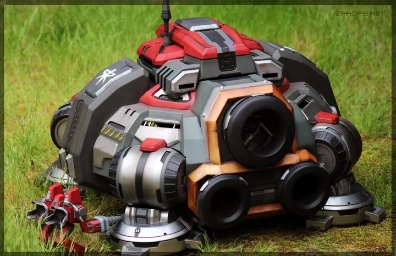 B.     Entrepôt ==> supply depot 10 x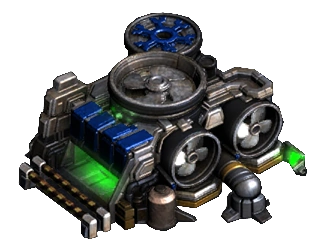 C.    Communication ==> tourelle --> turret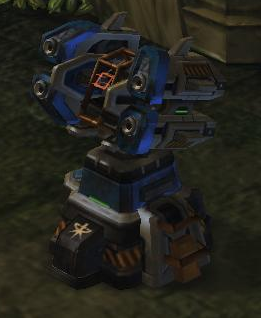 D.    Ressource gaz ==> raffinerie --> raffinery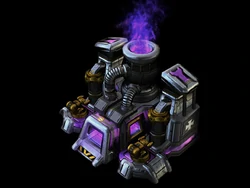 E.     Transport au sol ==> tank, goliath,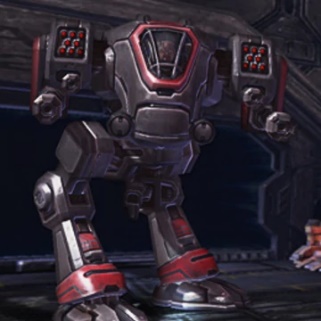 F.     Transport plus haut ==> valkyrie, battlecruiser,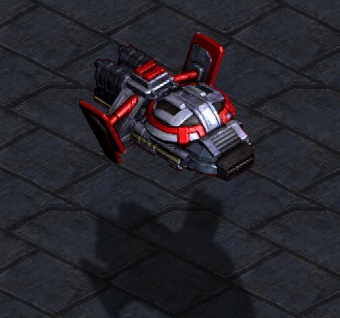 G.    Bâtisses de soldats ==> barrack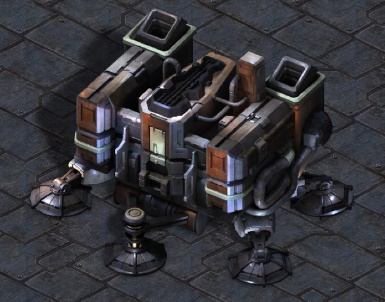 H.    Usine de fabrication ==> factory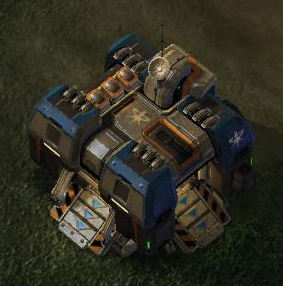 I.     Zone de lancement ==> starport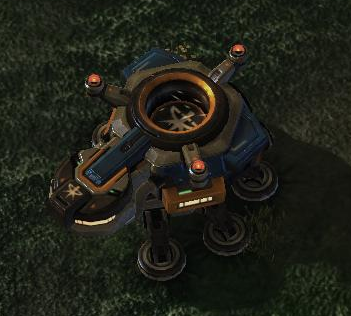 J.     Ingénieur ==> engineering bay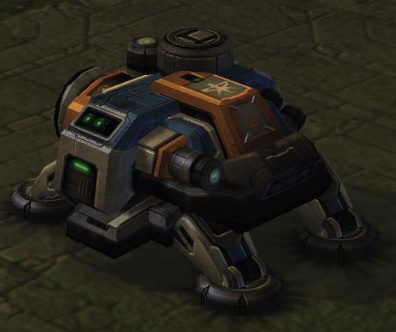 